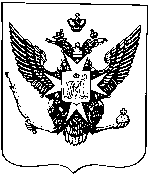 Муниципальные новости ПавловскаИнформационно-аналитический бюллетень03 апреля 2017 года                                                                          Выпуск № 5_________________________________________________________________________________________________________________________________________________________________________________________________________________________________________________________________________В номере:-Постановление Местной администрации города Павловска от 23.03.2017 № 151 «О внесении изменений в муниципальную программу «Обеспечение условий для развития на территории муниципального образования город Павловск физической культуры и массового спорта, организация и проведение официальных физкультурных мероприятий, физкультурно-оздоровительных мероприятий и спортивных мероприятий муниципального образования» на 2017 год, утвержденную постановлением Местной администрации города Павловска от 25.10.2016 № 299»__________________________________________________________________________________________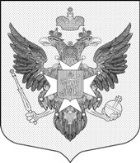 Местная администрациягорода ПавловскаПОСТАНОВЛЕНИЕот 23 марта 2017 года								                   № 151В целях реализации полномочий органов местного самоуправления в соответствии со ст.10 Закона Санкт-Петербурга от 23.09.2009 № 420-79 «Об организации местного самоуправления в Санкт-Петербурге», ст. 179 Бюджетного Кодекса Российской Федерации, Местная администрация города ПавловскаПОСТАНОВЛЯЕТ:1. Внести в муниципальную программу «Обеспечение условий для развития на территории муниципального образования город Павловск физической культуры и массового спорта, организация и проведение официальных физкультурных мероприятий, физкультурно-оздоровительных мероприятий и спортивных мероприятий муниципального образования» на 2017 год, утвержденную постановлением Местной администрации города Павловска                        от 25.10.2016 № 299 следующие изменения:1.1.  Объемы и источники финансирования программы изложить в новой редакции:«Бюджет муниципального образования город Павловск на 2017 год в сумме 976,2 тыс.  рублей».1.2. План мероприятий муниципальной программы «Обеспечение условий для развития на территории муниципального образования город Павловск физической культуры и массового спорта, организация и проведение официальных физкультурных мероприятий, физкультурно-оздоровительных мероприятий и спортивных мероприятий муниципального образования» на 2017 год изложить в новой редакции согласно приложению № 1 к настоящему постановлению.2. Настоящее постановление опубликовать в информационно-аналитическом бюллетене «Муниципальные новости города Павловска» и разместить на официальном сайте муниципального образования в информационно-телекоммуникационной сети Интернет по адресу: http://www.mo-pavlovsk.ru/.3. Настоящее постановление вступает в силу со дня его официального опубликования.4. Контроль за выполнением настоящего постановления оставляю за собой.Глава Местной администрациигорода Павловска				        	                                                     М.Ю. Сызранцев                                                                                                                            Приложение 1                                                                                                                             к постановлению Местной администрации                                                                                                                             города Павловска от 23.03.2017  № 151План мероприятий муниципальной программы  «Обеспечение  условий для развития на территории муниципального образования город Павловск физической культуры и массового спорта, организация и проведение официальных физкультурных мероприятий, физкультурно-оздоровительных мероприятий и спортивных мероприятий муниципального образования» на 2017 годПримечание:  Объем финансирования отдельных мероприятий может отличаться от запланированного при условии сохранения предельного лимита финансирования  всех мероприятий.                                                                                                                  Информационно-аналитический бюллетень «Муниципальные новости Павловска», выпуск № 5 от  03.04.2017Официальное издание Муниципального Совета города Павловска. Учредитель, редакция, издатель: Муниципальный Совет города ПавловскаГлавный редактор: Зибарев В.В. Адрес редакции: 196620, Санкт-Петербург, г. Павловск, Песчаный пер., д. 11/16, телефон: 465-17-73. Тираж 100 экз.Отпечатано на копировальном оборудовании Местной администрации города Павловска, г. Павловск, Песчаный пер., д. 11/16.Распространяется бесплатно.О внесении изменений в муниципальную программу «Обеспечение условий для развития на территории муниципального образования город Павловск физической культуры и массового спорта, организация и проведение официальных физкультурных мероприятий, физкультурно-оздоровительных мероприятий и спортивных мероприятий муниципального образования» на 2017 год, утвержденную постановлением Местной администрации города Павловска от 25.10.2016  № 299                                        № п/пНаименование мероприятияСроки исполненияПланируемые предельные объемы финансирования( тыс. рублей)Ответственный исполнитель1.Организация работы спортивных секций для подростков и молодежи города Павловска(в соответствии с муниципальными контрактами)январь-июнь,сентябрь-декабрь328,5Местная администрация2.Организация и проведение соревнований по различным видам спорта, спортивных праздников, физкультурно-массовых и оздоровительных мероприятий647,72.1.Соревнования по технике лыжного туризма «Мариенталь»- призы победителям и участникам соревнованийI квартал15,1отдел социальной политики и экономического развития2.2.Открытый турнир по волейболу- муниципальный контракт на судейство;- наградная продукция:  медали, грамоты, кубки; - призы победителям соревнований- призы  участникам соревнованийI квартал29,0отдел социальной политики и экономического развития2.3Турнир по минифутболу «Кубок Победы», посвященный 72-й годовщине Победы в Великой Отечественной войне- муниципальный контракт на судейство;- наградная продукция:  медали, грамоты, кубки; - призы победителям соревнований- призы  участникам соревнованийII квартал 112,0отдел социальной политики и экономического развития2.4Легкоатлетическая эстафета «Кубок Победы», посвященная 71-й годовщине Победы в Великой Отечественной войне»- муниципальный контракт на судейство;- наградная продукция:  медали, грамоты, кубки; - призы победителям соревнований- призы  участникам соревнованийII квартал122,7отдел социальной политики и экономического развития2.5Летняя спартакиада детей и подростков-  муниципальный контракт на судейство- призы победителям соревнований- призы  участникам соревнованийII квартал59,0отдел социальной политики и экономического развития2.6Спортивный праздник «Всей семьей на стадион»- муниципальный контракт на судейство;- призы победителям соревнований- призы  участникам соревнований- призы болельщикам командIII квартал59,9отдел социальной политики и экономического развития2.7.Футбольный турнир памяти Г.А Дюперрона - основоположника российского футбола- муниципальный контракт на судейство;- наградная продукция:  медали, грамоты, кубки; - призы победителям соревнований- призы  участникам соревнованийIII квартал59,8отдел социальной политики и экономического развития2.8.Турнир по минифутболу «Спорт-дорога к миру»- муниципальный контракт на судейство;- наградная продукция:  медали, грамоты, кубки; - призы победителям соревнований- призы  участникам соревнованийIV квартал126,7отдел социальной политики и экономического развития2.9.Соревнования по спортивному ориентированию- призы победителям и участникам соревнованийIV квартал26,42.10.Открытый турнир по баскетболу- муниципальный контракт на судейство;наградная продукция:  медали,грамоты, кубки, значки; - призы победителям соревнований- призы  участникам соревнованийIV квартал37,1отдел социальной политики и экономического развитияИтого976,2